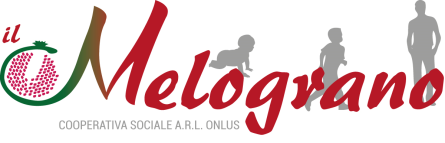 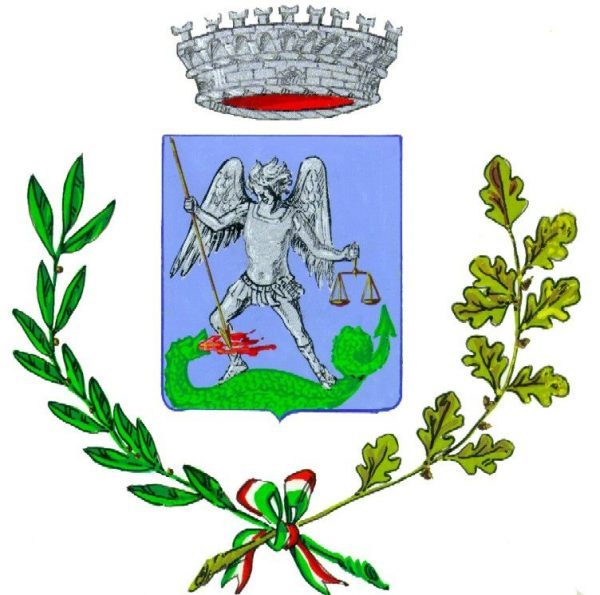 COMUNE DI MONTELANICO- SCHEDA DI  ISCRIZIONE CENTRO ESTIVO 2021-PER I BAMBINI DAI 5 AI 12 ANNI-DATI BAMBINO/ANome ________________________________ Cognome ____________________________________ Età __________ Data di nascita__________________ Luogo di nascita ________________________Indirizzo ____________________________________ Città __________________________ CAP ___________ Tel. _________________________ e-mail ________________________ Codice Fiscale _______________________________________________Nome e cognome della madre _________________________________________________ Cellulare ________________________ Codice fiscale del genitore _________________________________________ Documento di identità _________________________ n° _________________________  Altro recapito telefonico:   luogo di lavoro _____________________________Nome e cognome del padre __________________________________________________ Cellulare ________________________ Codice fiscale del genitore_________________________________________ Documento di identità _________________________ n° _________________________  Altro recapito telefonico:   luogo di lavoro _____________________________NOMINATIVI DEI DELEGATI AL RITIRO IN ASSENZA DEI GENITORINome e cognome ____________________________________ Tel______________________ Grado parentela/altro________________________________ Documento ____________________ n°________________Nome e cognome ____________________________________ Tel______________________ Grado parentela/altro________________________________ Documento ____________________ n°________________AUTORIZZAZIONE CENTRO ESTIVOIl sottoscritto _________________________________________________ genitore del bambino/a ______________________________________ autorizza il proprio figlio/a a partecipare al CENTRO  ESTIVO “E…STATE IN NATURA!” gestito dalla Cooperativa Sociale “Il Melograno”   a Montelanico presso la Parrocchia San Pietro Apostolo, per le seguenti settimane:	SETTIMANA DAL 12 AL 16 LUGLIO                       SETTIMANA DAL 19 AL 23nella seguente fascia oraria: 8,30- 12,00 			8,30 - 14,00 (con pranzo al sacco) 	8,30 - 16,30 (con pranzo al sacco) DICHIARAZIONE DI CONSENSO AL TRATTAMENTO DEI DATI SENSIBILI .Il sottoscritto dichiaro di avere ricevuto le informazioni di cui all’art. 13 del D.lgs. 196/2003 (codice privacy) e dell'articolo 13 del regolamento UE2016/679 (GDPR)  in particolare riguardo ai diritti da me riconosciuti dalla legge ex art. 7 D.lgs. 196/2003, acconsento al trattamento dei dati personali indicate nella informativa stessa.Data ____________________                                                                             FIRMA di entrambi i genitori ___________________________________________________________________Il/La sottoscritto/a _________________________________________ esprime il proprio consenso alla pubblicazione eventuale di fotografie e/o film riguardanti le attività del proprio figlio/a all’interno del Centro Estivo.Data_____________						Firma Padre______________________Data_____________						Firma Madre______________________